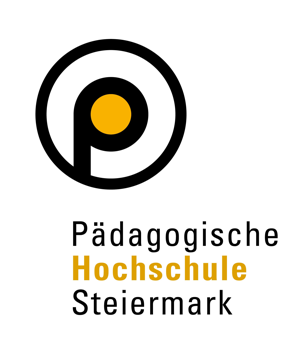 Themenvereinbarung & Betreuungsvereinbarung MasterarbeitHLG Mentoring – Berufseinstieg professionell begleiten5000 bis max. 15 000 ZeichenVon der Studienabteilung auszufüllen!Name Studierende/r«Vorname» «Zuname», «Titel»Matrikelnummer«Matrikelnr»TelefonnummerE-Mail-AdresseName Betreuer/in«Vorname» «Zuname», «Titel»E-Mail-Adresse / Tel.Nr.ArbeitstitelBetreuungsvereinbarungMit dieser Betreuungsvereinbarung verpflichtet sich der/die Betreuer/in:gemeinsam mit dem/der Studierenden eine Zeitplanung bis zum Abschluss der Masterarbeit vorzunehmendem/der Studierenden für mindestens zwei Betreuungsgespräche zur Verfügung zu stehenauf die Richtlinien guter wissenschaftlicher Praxis zu achtenMit dieser Betreuungsvereinbarung verpflichtet sich der/die betreute Studierende:gemeinsam mit dem/der Betreuer/in eine Zeitplanung bis zum Abschluss der Masterarbeit vorzunehmenBesprechungstermine mit dem/der Betreuer/in wahrzunehmendem/der Betreuer/in über den Fortschritt der Masterarbeit regelmäßig zu berichtenggf. Verzögerungen oder Unterbrechungen der Masterarbeit einvernehmlich zu koordinierendem/der Betreuer/in über ein Zurücklegen des Themas oder einen Themen-/Betreuerwechsel zu informierensich beim Verfassen der Masterarbeit an die Richtlinien guter wissenschaftlicher Praxis zu haltenAuflösung der BetreuungsvereinbarungBis zur Einreichung der Masterarbeit ist es jederzeit möglich, die Betreuungsvereinbarung in beiderseitigem Einverständnis aufzulösen.Theoretischer Hintergrund/ProblemdarstellungForschungsfrage(n)Methodisches VorgehenGeplantes Inhaltsverzeichnis der MasterarbeitLiteraturGeplanter zeitlicher Ablauf……………………………………………Datum und Unterschrift der Studierendendes Studierenden……………………………………………..Datum und Unterschrift der Betreuerin/des Betreuers genehmigt         nicht genehmigt         AuflagenBegründung bei Nichtgenehmigung/AuflagenUnterschrift Institutsleitung/RektoratBegründung bei Nichtgenehmigung/AuflagenThemen-/Betreuungsvereinbarung eingelangt amParaphe Studien- und PrüfungsabteilungAnmerkungenMasterarbeit eingereicht amParaphe Studien- und PrüfungsabteilungAnmerkungenBeurteilung eingelangt amParaphe Studien- und PrüfungsabteilungAnmerkungen